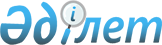 Науырзым ауданының 2014-2016 жылдарға арналған аудандық бюджеті туралыҚостанай облысы Науырзым ауданы мәслихатының 2013 жылғы 27 желтоқсандағы № 173 шешімі. Қостанай облысының Әділет департаментінде 2013 жылғы 30 желтоқсанда № 4389 болып тіркелді

      Қазақстан Республикасының 2008 жылғы 4 желтоқсандағы Бюджет кодексінің 75-бабына, Қазақстан Республикасының 2001 жылғы 23 қаңтардағы "Қазақстан Республикасындағы жергілікті мемлекеттік басқару және өзін-өзі басқару туралы" Заңының 6-бабының 1-тармағының 1) тармақшасына сәйкес, Науырзым аудандық мәслихаты ШЕШТІ:



      1. Науырзым ауданының 2014-2016 жылдарға арналған бюджеті тиісінше 1, 2 және 3-қосымшаларға сәйкес, оның ішінде 2014 жылға мынадай көлемдерде бекітілсін:



      1) кірістер – 1367440,1 мың теңге, оның iшiнде:

      салықтық түсімдер бойынша – 168177,0 мың теңге;

      салықтық емес түсімдер бойынша – 4306,0 мың теңге;

      негiзгi капиталды сатудан түсетiн түсiмдер бойынша – 517,0 мың теңге;

      трансферттердің түсімдері бойынша – 1194440,1 мың теңге;



      2) шығындар – 1394205,7 мың теңге;



      3) таза бюджеттiк кредиттеу – 8727,0 мың теңге, оның iшiнде:

      бюджеттiк кредиттер – 10386,0 мың теңге;

      бюджеттiк кредиттердi өтеу – 1659,0 мың теңге;



      4) қаржы активтерiмен операциялар бойынша сальдо – 0,0 теңге;



      5) бюджет тапшылығы (профициті) – -35492,6 мың теңге;



      6) бюджет тапшылығын қаржыландыру (профицитін пайдалану) – 35492,6 мың теңге:

      қарыздар түсімі – 10386,0 мың теңге;

      қарыздарды өтеу – 1659,1 мың теңге;

      бюджет қаражатының пайдаланылатын қалдықтары – 26765,7 мың теңге.

      Ескерту. 1-тармақ жаңа редакцияда - Қостанай облысы Науырзым ауданы мәслихатының 27.11.2014 № 252 шешімімен (01.01.2014 бастап қолданысқа енгізіледі).



      2. 2014 жылға арналған аудандық бюджетте облыстық бюджеттен берілетін субвенция көлемі 942529,0 мың теңге сомасында қарастырылғаны ескерілсін.



      3. 2014 жылға арналған аудандық бюджетте республикалық бюджеттен нысаналы даму трансферттерінің түсімі қарастырылғаны ескерілсін, оның ішінде:

      сумен жабдықтау және су бұру жүйелерін дамытуға 170000,0 мың теңге сомасында;



      3-1. 2014 жылға арналған аудандық бюджетте мынадай мөлшерлерде нысаналы трансферттерді қайтару қарастырылғаны ескерілсін:

      республикалық бюджетке 0,1 мың теңге сомасында;

      облыстық бюджетке 580,0 мың теңге сомасында.

      Ескерту. Шешім 3-1-тармақпен толықтырылды - Қостанай облысы Науырзым ауданы мәслихатының 20.02.2014 № 185 шешімімен (01.01.2014 бастап қолданысқа енгізіледі).



      4. 2014 жылға арналған аудандық бюджетте республикалық бюджеттен нысаналы трансферттер түсімінің қарастырылғаны ескерілсін, оның ішінде:

      мектепке дейінгі білім беру ұйымдарында мемлекеттік білім беру тапсырысын іске асыруға 11161,0 мың теңге сомасында;

      Қазақстан Республикасында білім беруді дамытудың 2011-2020 жылдарға арналған мемлекеттік бағдарламасын іске асыруға 2390,0 мың теңге сомасында;

      үш деңгейлі жүйе бойынша біліктілікті арттырудан өткен мұғалімдерге төленетін еңбекақыны арттыруға 7711,0 мың теңге сомасында;

      мемлекеттік мекемелердің мемлекеттік қызметші болып табылмайтын қызметкерлерінің, сондай-ақ жергілікті бюджеттерден қаржыландырылатын мемлекеттік кәсіпорындардың қызметкерлерінің лауазымдық жалақыларына ерекше еңбек жағдайлары үшін ай сайынғы үстемеақы төлеуге 34969,0 мың теңге сомасында.

      Ескерту. 4-тармақ жаңа редакцияда - Қостанай облысы Науырзым ауданы мәслихатының 27.11.2014 № 252 шешімімен (01.01.2014 бастап қолданысқа енгізіледі).



      5. 2014 жылға арналған аудандық бюджетте республикалық бюджеттен мүгедектердің құқықтарын қамтамасыз ету және өмір сүру сапасын жақсарту жөніндегі іс-шаралар жоспарын іске асыруға ағымдағы нысаналы трансферттер түсімінің қарастырылғаны ескерілсін, оның ішінде:

      мүгедектерге қызмет көрсету үшін бағытталған ұйымдар орналасқан жерлерге жол белгілері мен сілтемелерді орнатуға 293,3 мың тенге сомасында.

      Ескерту. 5-тармақ жаңа редакцияда - Қостанай облысы Науырзым ауданы мәслихатының 27.11.2014 № 252 шешімімен (01.01.2014 бастап қолданысқа енгізіледі).



      6. 2014 жылға арналған аудандық бюджетте республикалық бюджеттен ағымдағы нысаналы трансферттер түсімінің қарастырылғаны ескерілсін, оның ішінде:

      комунальдық объекттің меншігің материалды – техникалық базасын нығайту мен қамтамасыз ету ушін 6104,0 мың теңге сомасында.

      Ескерту. 6-тармақ жаңа редакцияда - Қостанай облысы Науырзым ауданы мәслихатының 27.11.2014 № 252 шешімімен (01.01.2014 бастап қолданысқа енгізіледі).



      7. 2014 жылға арналған аудандық бюджетте республикалық бюджеттен қаражаттар түсімі қарастырылғаны ескерілсін, оның ішінде:

      жергілікті атқарушы органдарға мамандарды әлеуметтік қолдау шараларын іске асыру үшін бюджеттік кредиттер 10386,0 мың теңге сомасында.



      8. 2014 жылға арналған аудандық бюджетте облыстық бюджеттен нысаналы даму трансферттер түсімі қарастырылғаны ескерілсін, оның ішінде:

      сумен жабдықтау және су бұру жүйелерін дамытуға 18889,0 мың теңге сомасында.



      9. 2014 жылға арналған аудандық бюджетте облыстық бюджеттен мүгедектердің құқықтарын қамтамасыз ету және өмір сүру сапасын жақсарту жөніндегі іс-шаралар жоспарын іске асыруға ағымдағы нысаналы трансферттер түсімінің қарастырылғаны ескерілсін, оның ішінде:

      мүгедектерге қызмет көрсету үшін бағытталған ұйымдар орналасқан жерлерге жол белгілері мен сілтемелерді орнатуға 97,5 мың тенге сомасында.

      Ескерту. 9-тармақ жаңа редакцияда - Қостанай облысы Науырзым ауданы мәслихатының 27.11.2014 № 252 шешімімен (01.01.2014 бастап қолданысқа енгізіледі).



      9-1. 2014 жылға арналған аудандық бюджетте 2014 жылдың 1 мамырынан Ұлы Отан соғысының қатысушылары мен мүгедектеріне тұрмыстық қажеттіліктерге әлеуметтік көмек мөлшерін ұлғайтуға 296,3 мың теңге сомасында облыстық бюджеттен ағымдағы нысаналы трансферттер түсімінің қарастырылғаны ескерілсін.

      Ескерту. Шешім 9-1-тармақпен толықтырылды - Қостанай облысы Науырзым ауданы мәслихатының 28.04.2014 № 219 шешімімен (01.01.2014 бастап қолданысқа енгізіледі).



      10. Науырзым ауданы жергілікті атқарушы органының 2014 жылға арналған резерві 1793,0 мың теңге сомасында бекітілсін.



      11. 2014 жылға арналған Науырзым аудандық бюджетін атқару процесінде секвестрлеуге жатпайтын бюджеттік бағдарламалардың тізбесі 4-қосымшаға сәйкес бекітілсін.



      12. 2014 жылға арналған Науырзым ауданының кент, ауыл, ауылдық округтерінің бюджеттік бағдарламаларының тізбесі 5-қосымшаға сәйкес бекітілсін.



      13. Осы шешім 2014 жылдың 1 қаңтарынан бастап қолданысқа енгізіледі.      Сессия төрайымы,

      аудандық мәслихаттың хатшысы               З. Алдажұманова      КЕЛІСІЛДІ:      "Науырзым ауданының қаржы

      бөлімі" мемлекеттік

      мекемесінің басшысы

      ___________ Р. Будекенова      "Науырзым ауданының экономика,

      бюджеттік жоспарлау және

      кәсіпкерлік бөлімі"

      мемлекеттік мекемесінің басшысы

      __________________ Н. Дехтярева

Мәслихаттың       

2013 жылғы 27 желтоқсандағы 

№ 173 шешіміне 1-қосымша   Науырзым ауданының 2014 жылға арналған бюджеті      Ескерту. 1-қосымша жаңа редакцияда - Қостанай облысы Науырзым ауданы мәслихатының 27.11.2014 № 252 шешімімен (01.01.2014 бастап қолданысқа енгізіледі).

Мәслихаттың        

2013 жылғы 27 желтоқсандағы 

№ 173 шешіміне 2-қосымша   Науырзым ауданының 2015 жылға

арналған бюджеті

Мәслихаттың        

2013 жылғы 27 желтоқсандағы 

№ 173 шешіміне 3-қосымша   Науырзым ауданының 2016 жылға

арналған бюджеті

Мәслихаттың         

2013 жылғы 27 желтоқсандағы 

№ 173 шешіміне 4-қосымша   2014 жылға арналған Науырзым аудандық

бюджетті атқару процессінде секвестрлеуге

жатпайтын бюджеттік бағдарламалардың

тізбесі

Мәслихаттың        

2013 жылғы 27 желтоқсандағы 

№ 173 шешіміне 5-қосымша   2014 жылға арналған Науырзым ауданының

кент, ауыл, ауылдық округтерінің бюджеттік

бағдарламаларының тізбесі
					© 2012. Қазақстан Республикасы Әділет министрлігінің «Қазақстан Республикасының Заңнама және құқықтық ақпарат институты» ШЖҚ РМК
				СанатыСанатыСанатыСанатыСанатыСомасы,

мың теңгеСыныбыСыныбыСыныбыСыныбыСомасы,

мың теңгеIшкi сыныбыIшкi сыныбыIшкi сыныбыСомасы,

мың теңгеЕрекшелiгiЕрекшелiгiСомасы,

мың теңгеАтауыСомасы,

мың теңгеI. Кірістер1367440,11Салықтық түсімдер168177,001Табыс салығы74777,02Жеке табыс салығы74777,003Әлеуметтiк салық62928,01Әлеуметтік салық62928,004Меншiкке салынатын салықтар26001,01Мүлiкке салынатын салықтар6478,03Жер салығы998,04Көлiк құралдарына салынатын салық11389,05Бірыңғай жер салығы7136,005Тауарларға, жұмыстарға және қызметтерге салынатын iшкi салықтар3576,02Акциздер335,03Табиғи және басқа да ресурстарды пайдаланғаны үшiн түсетiн түсiмдер1302,04Кәсiпкерлiк және кәсiби қызметтi жүргiзгенi үшiн алынатын алымдар1939,008Заңдық мәнді іс-әрекеттерді жасағаны және (немесе) оған уәкілеттігі бар мемлекеттік органдар немесе лауазымды адамдар құжаттар бергені үшін алынатын міндетті төлемдер895,01Мемлекеттік баж895,02Салықтық емес түсiмдер4306,001Мемлекеттік меншіктен түсетін кірістер100,05Мемлекет меншігіндегі мүлікті жалға беруден түсетін кірістер100,006Өзге де салықтық емес түсiмдер4206,01Өзге де салықтық емес түсiмдер4206,03Негізгі капиталды сатудан түсетін түсімдер517,001Мемлекеттік мекемелерге бекітілген мемлекеттік мүлікті сату517,01Мемлекеттік мекемелерге бекітілген мемлекеттік мүлікті сату517,04Трансферттердің түсімдері1194440,102Мемлекеттiк басқарудың жоғары тұрған органдарынан түсетiн трансферттер1194440,12Облыстық бюджеттен түсетiн трансферттер1194440,1Функционалдық топФункционалдық топФункционалдық топФункционалдық топФункционалдық топСомасы,

мың теңгеКіші функцияКіші функцияКіші функцияКіші функцияСомасы,

мың теңгеБюджеттік бағдарламалардың әкімшісіБюджеттік бағдарламалардың әкімшісіБюджеттік бағдарламалардың әкімшісіСомасы,

мың теңгеБағдарламаБағдарламаСомасы,

мың теңгеАтауыСомасы,

мың теңгеII. Шығындар1394205,701Жалпы сипаттағы мемлекеттiк қызметтер184099,81Мемлекеттiк басқарудың жалпы функцияларын орындайтын өкiлдi, атқарушы және басқа органдар158701,2112Аудан (облыстық маңызы бар қала) мәслихатының аппараты12076,2001Аудан (облыстық маңызы бар қала) мәслихатының қызметін қамтамасыз ету жөніндегі қызметтер11741,2003Мемлекеттік органның күрделі шығыстары335,0122Аудан (облыстық маңызы бар қала) әкімінің аппараты71429,7001Аудан (облыстық маңызы бар қала) әкімінің қызметін қамтамасыз ету жөніндегі қызметтер71057,7003Мемлекеттік органның күрделі шығыстары372,0123Қаладағы аудан, аудандық маңызы бар қала, кент, ауыл, ауылдық округ әкімінің аппараты75195,3001Қаладағы аудан, аудандық маңызы бар қала, кент, ауыл, ауылдық округ әкімінің қызметін қамтамасыз ету жөніндегі қызметтер69599,3022Мемлекеттік органның күрделі шығыстары5596,02Қаржылық қызмет15445,7452Ауданның (облыстық маңызы бар қаланың) қаржы бөлімі15445,7001Ауданның (облыстық маңызы бар қаланың) бюджетін орындау және ауданның (облыстық маңызы бар қаланың) коммуналдық меншігін басқару саласындағы мемлекеттік саясатты іске асыру жөніндегі қызметтер12706,7003Салық салу мақсатында мүлікті бағалауды жүргізу299,0011Коммуналдық меншікке түскен мүлікті есепке алу, сақтау, бағалау және сату88,2018Мемлекеттік органның күрделі шығыстары2351,85Жоспарлау және статистикалық қызмет9952,9476Ауданның (облыстық маңызы бар қаланың) экономика, бюджеттік жоспарлау және кәсіпкерлік бөлімі9952,9001Экономикалық саясатты, мемлекеттік жоспарлау жүйесін қалыптастыру және дамыту және ауданды (облыстық маңызы бар қаланы) басқару саласындағы мемлекеттік саясатты іске асыру жөніндегі қызметтер9952,90202Қорғаныс2160,61Әскери мұқтаждар1788,4122Аудан (облыстық маңызы бар қала) әкімінің аппараты1788,4005Жалпыға бірдей әскери міндетті атқару шеңберіндегі іс-шаралар1788,42Төтенше жағдайлар жөнiндегi жұмыстарды ұйымдастыру372,2122Аудан (облыстық маңызы бар қала) әкімінің аппараты372,2006Аудан (облыстық маңызы бар қала) ауқымындағы төтенше жағдайлардың алдын алу және оларды жою372,20404Бiлiм беру702548,41Мектепке дейiнгi тәрбие және оқыту80404,0464Ауданның (облыстық маңызы бар қаланың) білім бөлімі80404,0009Мектепке дейінгі тәрбие мен оқыту ұйымдарының қызметін қамтамасыз ету69243,0040Мектепке дейінгі білім беру ұйымдарында мемлекеттік білім беру тапсырысын іске асыруға11161,02Бастауыш, негізгі орта және жалпы орта білім беру564238,1464Ауданның (облыстық маңызы бар қаланың) білім бөлімі564238,1003Жалпы білім беру555491,1006Балаларға қосымша білім беру8747,09Бiлiм беру саласындағы өзге де қызметтер57906,3464Ауданның (облыстық маңызы бар қаланың) білім бөлімі57906,3001Жергілікті деңгейде білім беру саласындағы мемлекеттік саясатты іске асыру жөніндегі қызметтер6629,4005Ауданның (облыстық маңызы бар қаланың) мемлекеттік білім беру мекемелер үшін оқулықтар мен оқу-әдiстемелiк кешендерді сатып алу және жеткізу12846,0015Жетім баланы (жетім балаларды) және ата-аналарының қамқорынсыз қалған баланы (балаларды) күтіп-ұстауға қамқоршыларға (қорғаншыларға) ай сайынға ақшалай қаражат төлемі3470,0067Ведомстволық бағыныстағы мемлекеттік мекемелерінің және ұйымдарының күрделі шығыстары34960,90606Әлеуметтiк көмек және әлеуметтiк қамсыздандыру57405,02Әлеуметтiк көмек42834,8451Ауданның (облыстық маңызы бар қаланың) жұмыспен қамту және әлеуметтік бағдарламалар бөлімі42834,8002Жұмыспен қамту бағдарламасы7859,1005Мемлекеттік атаулы әлеуметтік көмек2264,8007Жергілікті өкілетті органдардың шешімі бойынша мұқтаж азаматтардың жекелеген топтарына әлеуметтік көмек6083,1010Үйден тәрбиеленіп оқытылатын мүгедек балаларды материалдық қамтамасыз ету430,0014Мұқтаж азаматтарға үйде әлеуметтiк көмек көрсету8818,501618 жасқа дейінгі балаларға мемлекеттік жәрдемақылар16765,3017Мүгедектерді оңалту жеке бағдарламасына сәйкес, мұқтаж мүгедектерді міндетті гигиеналық құралдармен және ымдау тілі мамандарының қызмет көрсетуін, жеке көмекшілермен қамтамасыз ету614,09Әлеуметтiк көмек және әлеуметтiк қамтамасыз ету салаларындағы өзге де қызметтер14570,2451Ауданның (облыстық маңызы бар қаланың) жұмыспен қамту және әлеуметтік бағдарламалар бөлімі14179,4001Жергілікті деңгейде халық үшін әлеуметтік бағдарламаларды жұмыспен қамтуды қамтамасыз етуді іске асыру саласындағы мемлекеттік саясатты іске асыру жөніндегі қызметтер13635,4011Жәрдемақыларды және басқа да әлеуметтік төлемдерді есептеу, төлеу мен жеткізу бойынша қызметтерге ақы төлеу330,0021Мемлекеттік органның күрделі шығыстары214,0458Ауданның (облыстық маңызы бар қаланың) тұрғын үй-коммуналдық шаруашылығы, жолаушылар көлігі және автомобиль жолдары бөлімі390,8050Мүгедектердің құқықтарын қамтамасыз ету және өмір сүру сапасын жақсарту жөніндегі іс-шаралар жоспарын іске асыру390,80707Тұрғын үй-коммуналдық шаруашылық205026,21Тұрғын үй шаруашылығы2070,8458Ауданның (облыстық маңызы бар қаланың) тұрғын үй-коммуналдық шаруашылығы, жолаушылар көлігі және автомобиль жолдары бөлімі2070,8003Мемлекеттік тұрғын үй қорының сақталуын ұйымдастыру2070,82Коммуналдық шаруашылық188889,0472Ауданның (облыстық маңызы бар қаланың) құрылыс, сәулет және қала құрылысы бөлімі188889,0058Елді мекендердегі сумен жабдықтау және су бұру жүйелерін дамыту188889,03Елді-мекендерді абаттандыру14066,4123Қаладағы аудан, аудандық маңызы бар қала, кент, ауыл, ауылдық округ әкімінің аппараты14066,4008Елді мекендердегі көшелерді жарықтандыру4593,4009Елді мекендердің санитариясын қамтамасыз ету1840,0011Елді мекендерді абаттандыру мен көгалдандыру7633,00808Мәдениет, спорт, туризм және ақпараттық кеңістiк106259,31Мәдениет саласындағы қызмет40177,0455Ауданның (облыстық маңызы бар қаланың) мәдениет және тілдерді дамыту бөлімі40177,0003Мәдени-демалыс жұмысын қолдау40177,02Спорт11434,0465Ауданның (облыстық маңызы бар қаланың) дене шынықтыру және спорт бөлімі11434,0001Жергілікті деңгейде дене шынықтыру және спорт саласындағы мемлекеттік саясатты іске асыру жөніндегі қызметтер5295,0006Аудандық (облыстық маңызы бар қалалық) деңгейде спорттық жарыстар өткiзу2784,0007Әртүрлi спорт түрлерi бойынша аудан (облыстық маңызы бар қала) құрама командаларының мүшелерiн дайындау және олардың облыстық спорт жарыстарына қатысуы3355,03Ақпараттық кеңiстiк30204,3455Ауданның (облыстық маңызы бар қаланың) мәдениет және тілдерді дамыту бөлімі28735,3006Аудандық (қалалық) кiтапханалардың жұмыс iстеуi24886,3007Мемлекеттік тілді және Қазақстан халықтарының басқа да тілдерін дамыту3849,0456Ауданның (облыстық маңызы бар қаланың) ішкі саясат бөлімі1469,0002Газеттер мен журналдар арқылы мемлекеттік ақпараттық саясат жүргізу жөніндегі қызметтер1069,0005Телерадио хабарларын тарату арқылы мемлекеттік ақпараттық саясатты жүргізу жөніндегі қызметтер400,09Мәдениет, спорт, туризм және ақпараттық кеңiстiктi ұйымдастыру жөнiндегi өзге де қызметтер24444,0455Ауданның (облыстық маңызы бар қаланың) мәдениет және тілдерді дамыту бөлімі14385,6001Жергілікті деңгейде тілдерді және мәдениетті дамыту саласындағы мемлекеттік саясатты іске асыру жөніндегі қызметтер7230,6032Ведомстволық бағыныстағы мемлекеттік мекемелерінің және ұйымдарының күрделі шығыстары7155,0456Ауданның (облыстық маңызы бар қаланың) ішкі саясат бөлімі10058,4001Жергілікті деңгейде ақпарат, мемлекеттілікті нығайту және азаматтардың әлеуметтік сенімділігін қалыптастыру саласында мемлекеттік саясатты іске асыру жөніндегі қызметтер7172,9003Жастар саясаты саласында іс-шараларды іске асыру2485,5006Мемлекеттік органның күрделі шығыстары400,010Ауыл, су, орман, балық шаруашылығы, ерекше қорғалатын табиғи аумақтар, қоршаған ортаны және жануарлар дүниесін қорғау, жер қатынастары66311,61Ауыл шаруашылығы22498,2462Ауданның (облыстық маңызы бар қаланың) ауыл шаруашылығы бөлімі11874,4001Жергілікті деңгейде ауыл шаруашылығы саласындағы мемлекеттік саясатты іске асыру жөніндегі қызметтер11874,4473Ауданның (облыстық маңызы бар қаланың) ветеринария бөлімі7619,2001Жергілікті деңгейде ветеринария саласындағы мемлекеттік саясатты іске асыру жөніндегі қызметтер4934,7003Мемлекеттік органның күрделі шығыстары16,0006Ауру жануарларды санитарлық союды ұйымдастыру2084,7007Қаңғыбас иттер мен мысықтарды аулауды және жоюды ұйымдастыру249,0010Ауыл шаруашылығы жануарларын сәйкестендіру жөніндегі іс-шараларды өткізу334,8476Ауданның (облыстық маңызы бар қаланың) экономика, бюджеттік жоспарлау және кәсіпкерлік бөлімі3004,6099Мамандардың әлеуметтік көмек көрсетуі жөніндегі шараларды іске асыру3004,66Жер қатынастары9671,4463Ауданның (облыстық маңызы бар қаланың) жер қатынастары бөлімі9671,4001Аудан (облыстық маңызы бар қала) аумағында жер қатынастарын реттеу саласындағы мемлекеттік саясатты іске асыру жөніндегі қызметтер7753,5007Мемлекеттік органның күрделі шығыстары1917,99Ауыл, су, орман, балық шаруашылығы, қоршаған ортаны қорғау және жер қатынастары саласындағы басқа да қызметтер34142,0473Ауданның (облыстық маңызы бар қаланың) ветеринария бөлімі34142,0011Эпизоотияға қарсы іс-шаралар жүргізу34142,011Өнеркәсіп, сәулет, қала құрылысы және құрылыс қызметі7483,52Сәулет, қала құрылысы және құрылыс қызметі7483,5472Ауданның (облыстық маңызы бар қаланың) құрылыс, сәулет және қала құрылысы бөлімі7483,5001Жергілікті деңгейде құрылыс, сәулет және қала құрылысы саласындағы мемлекеттік саясатты іске асыру жөніндегі қызметтер7458,0015Мемлекеттік органның күрделі шығыстары25,512Көлiк және коммуникация31301,01Автомобиль көлiгi31301,0123Қаладағы аудан, аудандық маңызы бар қала, кент, ауыл, ауылдық округ әкімінің аппараты12216,0013Аудандық маңызы бар қалаларда, кенттерде, ауылдарда, ауылдық округтерде автомобиль жолдарының жұмыс істеуін қамтамасыз ету12216,0458Ауданның (облыстық маңызы бар қаланың) тұрғын үй-коммуналдық шаруашылығы, жолаушылар көлігі және автомобиль жолдары бөлімі19085,0023Автомобиль жолдарының жұмыс істеуін қамтамасыз ету19085,013Басқалар31027,99Басқалар31027,9123Қаладағы аудан, аудандық маңызы бар қала, кент, ауыл, ауылдық округ әкімінің аппараты11550,0040"Өңірлерді дамыту" Бағдарламасы шеңберінде өңірлерді экономикалық дамытуға жәрдемдесу бойынша шараларды іске асыру11550,0458Ауданның (облыстық маңызы бар қаланың) тұрғын үй-коммуналдық шаруашылығы, жолаушылар көлігі және автомобиль жолдары бөлімі19477,9001Жергілікті деңгейде тұрғын үй-коммуналдық шаруашылығы, жолаушылар көлігі және автомобиль жолдары саласындағы мемлекеттік саясатты іске асыру жөніндегі қызметтер11549,9013Мемлекеттік органның күрделі шығыстары12,0067Ведомстволық бағыныстағы мемлекеттік мекемелерінің және ұйымдарының күрделі шығыстары7916,014Борышқа қызмет көрсету2,31Борышқа қызмет көрсету2,3452Ауданның (облыстық маңызы бар қаланың) қаржы бөлімі2,3013Жергілікті атқарушы органдардың облыстық бюджеттен қарыздар бойынша сыйақылар мен өзге де төлемдерді төлеу бойынша борышына қызмет көрсету2,315Трансферттер580,11Трансферттер580,1452Ауданның (облыстық маңызы бар қаланың) қаржы бөлімі580,1006Нысаналы пайдаланылмаған (толық пайдаланылмаған) трансферттерді қайтару580,1III. Таза бюджеттік кредиттеу8727,0Бюджеттік кредиттер10386,010Ауыл, су, орман, балық шаруашылығы, ерекше қорғалатын табиғи аумақтар, қоршаған ортаны және жануарлар дүниесін қорғау, жер қатынастары10386,01Ауыл шаруашылығы10386,0476Ауданның (облыстық маңызы бар қаланың) экономика, бюджеттік жоспарлау және кәсіпкерлік бөлімі10386,0004Мамандарды әлеуметтік қолдау шараларын іске асыруға берілетін бюджеттік кредиттер10386,05Бюджеттік кредиттерді өтеу1659,001Бюджеттік кредиттерді өтеу1659,01Мемлекеттік бюджеттен берілген бюджеттік кредиттерді өтеу1659,013Жеке тұлғаларға жергілікті бюджеттен берілген бюджеттік кредиттерді өтеу1659,0ІV. Қаржы активтерімен операциялар бойынша сальдо0,0Қаржы активтерін сатып алу0,0V. Бюджет тапшылығы (профициті)-35492,6VI. Бюджет тапшылығын қаржыландыру (профицитін пайдалану)35492,6СанатыСанатыСанатыСанатыСанатыСомасы,

мың

теңгеСыныбыСыныбыСыныбыСыныбыСомасы,

мың

теңгеIшкi сыныбыIшкi сыныбыIшкi сыныбыСомасы,

мың

теңгеЕрекшелiгiЕрекшелiгiСомасы,

мың

теңгеАтауыСомасы,

мың

теңгеI. Кірістер1506916,01Салықтық түсімдер177262,001Табыс салығы77066,02Жеке табыс салығы77066,003Әлеуметтiк салық68456,01Әлеуметтік салық68456,004Меншiкке салынатын салықтар26664,01Мүлiкке салынатын салықтар6954,03Жер салығы1175,04Көлiк құралдарына салынатын салық10899,05Бірыңғай жер салығы7636,005Тауарларға, жұмыстарға және қызметтерге салынатын iшкi салықтар3895,02Акциздер597,03Табиғи және басқа да ресурстарды пайдаланғаны үшiн түсетiн түсiмдер1393,04Кәсiпкерлiк және кәсiби қызметтi жүргiзгенi үшiн алынатын алымдар1905,008Заңдық мәнді іс-әрекеттерді жасағаны және (немесе) оған уәкілеттігі бар мемлекеттік органдар немесе лауазымды адамдар құжаттар бергені үшін алынатын міндетті төлемдер1181,01Мемлекеттік баж1181,02Салықтық емес түсiмдер6883,001Мемлекеттік меншіктен түсетін кірістер795,05Мемлекет меншігіндегі мүлікті жалға беруден түсетін кірістер795,002Мемлекеттік бюджеттен қаржыландырылатын мемлекеттік мекемелердің тауарларды (жұмыстарды, қызметтерді) өткізуінен түсетін түсімдер32,01Мемлекеттік бюджеттен қаржыландырылатын мемлекеттік мекемелердің тауарларды (жұмыстарды, қызметтерді) өткізуінен түсетін түсімдер32,006Басқа да салықтық емес түсiмдер6056,01Басқа да салықтық емес түсiмдер6056,04Трансферттердің түсімдері1322771,002Мемлекеттiк басқарудың жоғары тұрған органдарынан түсетiн трансферттер1322771,02Облыстық бюджеттен түсетiн трансферттер1322771,0Функционалдық топФункционалдық топФункционалдық топФункционалдық топФункционалдық топСомасы,

мың

теңгеКіші функцияКіші функцияКіші функцияКіші функцияСомасы,

мың

теңгеБюджеттік бағдарламалардың әкімшісіБюджеттік бағдарламалардың әкімшісіБюджеттік бағдарламалардың әкімшісіСомасы,

мың

теңгеБағдарламаБағдарламаСомасы,

мың

теңгеАтауыСомасы,

мың

теңгеII. Шығындар1506916,001Жалпы сипаттағы мемлекеттiк қызметтер174399,01Мемлекеттiк басқарудың жалпы функцияларын орындайтын өкiлдi, атқарушы және басқа органдар150042,0112Аудан (облыстық маңызы бар қала) мәслихатының аппараты12126,0001Аудан (облыстық маңызы бар қала) мәслихатының қызметін қамтамасыз ету жөніндегі қызметтер12126,0122Аудан (облыстық маңызы бар қала) әкімінің аппараты65475,0001Аудан (облыстық маңызы бар қала) әкімінің қызметін қамтамасыз ету жөніндегі қызметтер65475,0123Қаладағы аудан, аудандық маңызы бар қала, кент, ауыл, ауылдық округ әкімінің аппараты72441,0001Қаладағы аудан, аудандық маңызы бар қала, кент, ауыл, ауылдық округ әкімінің қызметін қамтамасыз ету жөніндегі қызметтер72441,02Қаржылық қызмет13411,0452Ауданның (облыстық маңызы бар қаланың) қаржы бөлімі13411,0001Ауданның (облыстық маңызы бар қаланың) бюджетін орындау және ауданның (облыстық маңызы бар қаланың) коммуналдық меншігін басқару саласындағы мемлекеттік саясатты іске асыру жөніндегі қызметтер13411,05Жоспарлау және статистикалық қызмет10946,0476Ауданның (облыстық маңызы бар қаланың) экономика, бюджеттік жоспарлау және кәсіпкерлік бөлімі10946,0001Экономикалық саясатты, мемлекеттік жоспарлау жүйесін қалыптастыру және дамыту және ауданды (облыстық маңызы бар қаланы) басқару саласындағы мемлекеттік саясатты іске асыру жөніндегі қызметтер10946,002Қорғаныс7951,01Әскери мұқтаждар1965,0122Аудан (облыстық маңызы бар қала) әкімінің аппараты1965,0005Жалпыға бірдей әскери міндетті атқару шеңберіндегі іс-шаралар1965,02Төтенше жағдайлар жөнiндегi жұмыстарды ұйымдастыру5986,0122Аудан (облыстық маңызы бар қала) әкімінің аппараты5986,0006Аудан (облыстық маңызы бар қала) ауқымындағы төтенше жағдайлардың алдын алу және оларды жою5986,004Бiлiм беру657027,01Мектепке дейiнгi тәрбие және оқыту70160,0464Ауданның (облыстық маңызы бар қаланың) білім бөлімі70160,0009Мектепке дейінгі тәрбие мен оқыту ұйымдарының қызметін қамтамасыз ету70160,02Бастауыш, негізгі орта және жалпы орта білім беру555763,0464Ауданның (облыстық маңызы бар қаланың) білім бөлімі555763,0003Жалпы білім беру555763,09Бiлiм беру саласындағы өзге де қызметтер31104,0464Ауданның (облыстық маңызы бар қаланың) білім бөлімі31104,0001Жергілікті деңгейде білім беру саласындағы мемлекеттік саясатты іске асыру жөніндегі қызметтер8131,0005Ауданның (облыстық маңызы бар қаланың) мемлекеттік білім беру мекемелер үшін оқулықтар мен оқу-әдiстемелiк кешендерді сатып алу және жеткізу13803,0015Жетім баланы (жетім балаларды) және ата-аналарының қамқорынсыз қалған баланы (балаларды) күтіп-ұстауға асыраушыларына ай сайынғы ақшалай қаражат төлемдері4875,0022Жетім баланы (жетім балаларды) және ата-анасының қамқорлығынсыз қалған баланы (балаларды) асырап алғаны үшін Қазақстан азаматтарына біржолғы ақша қаражатын төлеуге арналған төлемдер208,0067Ведомстволық бағыныстағы мемлекеттік мекемелерінің және ұйымдарының күрделі шығыстары4087,006Әлеуметтiк көмек және әлеуметтiк қамсыздандыру75970,02Әлеуметтiк көмек61838,0451Ауданның (облыстық маңызы бар қаланың) жұмыспен қамту және әлеуметтік бағдарламалар бөлімі61838,0002Жұмыспен қамту бағдарламасы16453,0005Мемлекеттік атаулы әлеуметтік көмек5556,0007Жергілікті өкілетті органдардың шешімі бойынша мұқтаж азаматтардың жекелеген топтарына әлеуметтік көмек8405,0010Үйден тәрбиеленіп оқытылатын мүгедек балаларды материалдық қамтамасыз ету381,0014Мұқтаж азаматтарға үйде әлеуметтiк көмек көрсету10266,001618 жасқа дейінгі балаларға мемлекеттік жәрдемақылар20212,0017Мүгедектерді оңалту жеке бағдарламасына сәйкес, мұқтаж мүгедектерді міндетті гигиеналық құралдармен және ымдау тілі мамандарының қызмет көрсетуін, жеке көмекшілермен қамтамасыз ету565,09Әлеуметтiк көмек және әлеуметтiк қамтамасыз ету салаларындағы өзге де қызметтер14132,0451Ауданның (облыстық маңызы бар қаланың) жұмыспен қамту және әлеуметтік бағдарламалар бөлімі14132,0001Жергілікті деңгейде халық үшін әлеуметтік бағдарламаларды жұмыспен қамтуды қамтамасыз етуді іске асыру саласындағы мемлекеттік саясатты іске асыру жөніндегі қызметтер13656,0011Жәрдемақыларды және басқа да әлеуметтік төлемдерді есептеу, төлеу мен жеткізу бойынша қызметтерге ақы төлеу476,007Тұрғын үй-коммуналдық шаруашылық383667,02Коммуналдық шаруашылық373135,0472Ауданның (облыстық маңызы бар қаланың) құрылыс, сәулет және қала құрылысы бөлімі373135,0058Елді мекендердегі сумен жабдықтау және су бұру жүйелерін дамыту373135,03Елді-мекендерді абаттандыру10532,0123Қаладағы аудан, аудандық маңызы бар қала, кент, ауыл, ауылдық округ әкімінің аппараты10532,0008Елді мекендерде көшелерді жарықтандыру5404,0009Елді мекендердің санитариясын қамтамасыз ету2365,0011Елді мекендерді абаттандыру мен көгалдандыру2763,008Мәдениет, спорт, туризм және ақпараттық кеңістiк94550,01Мәдениет саласындағы қызмет35848,0455Ауданның (облыстық маңызы бар қаланың) мәдениет және тілдерді дамыту бөлімі35848,0003Мәдени-демалыс жұмысын қолдау35848,02Спорт10230,0465Ауданның (облыстық маңызы бар қаланың) дене шынықтыру және спорт бөлімі10230,0001Жергілікті деңгейде дене шынықтыру және спорт саласындағы мемлекеттік саясатты іске асыру жөніндегі қызметтер5230,0006Аудандық (облыстық маңызы бар қалалық) деңгейде спорттық жарыстар өткiзу2010,0007Әртүрлi спорт түрлерi бойынша аудан (облыстық маңызы бар қала) құрама командаларының мүшелерiн дайындау және олардың облыстық спорт жарыстарына қатысуы2990,03Ақпараттық кеңiстiк31101,0455Ауданның (облыстық маңызы бар қаланың) мәдениет және тілдерді дамыту бөлімі29729,0006Аудандық (қалалық) кiтапханалардың жұмыс iстеуi25818,0007Мемлекеттік тілді және Қазақстан халықтарының басқа да тілдерін дамыту3911,0456Ауданның (облыстық маңызы бар қаланың) ішкі саясат бөлімі1372,0002Газеттер мен журналдар арқылы мемлекеттік ақпараттық саясат жүргізу жөніндегі қызметтер915,0005Телерадио хабарларын тарату арқылы мемлекеттік ақпараттық саясатты жүргізу жөніндегі қызметтер457,09Мәдениет, спорт, туризм және ақпараттық кеңiстiктi ұйымдастыру жөнiндегi өзге де қызметтер17371,0455Ауданның (облыстық маңызы бар қаланың) мәдениет және тілдерді дамыту бөлімі9811,0001Жергілікті деңгейде тілдерді және мәдениетті дамыту саласындағы мемлекеттік саясатты іске асыру жөніндегі қызметтер9811,0456Ауданның (облыстық маңызы бар қаланың) ішкі саясат бөлімі7560,0001Жергілікті деңгейде ақпарат, мемлекеттілікті нығайту және азаматтардың әлеуметтік сенімділігін қалыптастыру саласында мемлекеттік саясатты іске асыру жөніндегі қызметтер7259,0003Жастар саясаты саласында іс-шараларды іске асыру301,010Ауыл, су, орман, балық шаруашылығы, ерекше қорғалатын табиғи аумақтар, қоршаған ортаны және жануарлар дүниесін қорғау, жер қатынастары66329,01Ауыл шаруашылығы24420,0462Ауданның (облыстық маңызы бар қаланың) ауыл шаруашылығы бөлімі12209,0001Жергілікті деңгейде ауыл шаруашылығы саласындағы мемлекеттік саясатты іске асыру жөніндегі қызметтер12209,0473Ауданның (облыстық маңызы бар қаланың) ветеринария бөлімі8618,0001Жергілікті деңгейде ветеринария саласындағы мемлекеттік саясатты іске асыру жөніндегі қызметтер5899,0006Ауру жануарларды санитарлық союды ұйымдастыру2090,0007Қаңғыбас иттер мен мысықтарды аулауды және жоюды ұйымдастыру270,0010Ауыл шаруашылығы жануарларын сәйкестендіру жөніндегі іс-шараларды өткізу359,0476Ауданның (облыстық маңызы бар қаланың) экономика, бюджеттік жоспарлау және кәсіпкерлік бөлімі3593,0099Мамандардың әлеуметтік көмек көрсетуі жөніндегі шараларды іске асыру3593,06Жер қатынастары7767,0463Ауданның (облыстық маңызы бар қаланың) жер қатынастары бөлімі7767,0001Аудан (облыстық маңызы бар қала) аумағында жер қатынастарын реттеу саласындағы мемлекеттік саясатты іске асыру жөніндегі қызметтер7767,09Ауыл, су, орман, балық шаруашылығы, қоршаған ортаны қорғау және жер қатынастары саласындағы басқа да қызметтер34142,0473Ауданның (облыстық маңызы бар қаланың) ветеринария бөлімі34142,0011Эпизоотияға қарсы іс-шаралар жүргізу34142,011Өнеркәсіп, сәулет, қала құрылысы және құрылыс қызметі7280,02Сәулет, қала құрылысы және құрылыс қызметі7280,0472Ауданның (облыстық маңызы бар қаланың) құрылыс, сәулет және қала құрылысы бөлімі7280,0001Жергілікті деңгейде құрылыс, сәулет және қала құрылысы саласындағы мемлекеттік саясатты іске асыру жөніндегі қызметтер7280,012Көлiк және коммуникация19425,01Автомобиль көлiгi19425,0123Қаладағы аудан, аудандық маңызы бар қала, кент, ауыл, ауылдық округ әкімінің аппараты925,0013Аудандық маңызы бар қалаларда, кенттерде, ауылдарда, ауылдық округтерде автомобиль жолдарының жұмыс істеуін қамтамасыз ету925,0458Ауданның (облыстық маңызы бар қаланың) тұрғын үй-коммуналдық шаруашылығы, жолаушылар көлігі және автомобиль жолдары бөлімі18500,0023Автомобиль жолдарының жұмыс істеуін қамтамасыз ету18500,013Басқалар20318,09Басқалар20318,0123Қаладағы аудан, аудандық маңызы бар қала, кент, ауыл, ауылдық округ әкімінің аппараты11550,0040"Өңірлерді дамыту" Бағдарламасы шеңберінде өңірлерді экономикалық дамытуға жәрдемдесу бойынша шараларды іске асыру11550,0452Ауданның (облыстық маңызы бар қаланың) қаржы бөлімі1811,0012Ауданның (облыстық маңызы бар қаланың) жергілікті атқарушы органының резерві1811,0458Ауданның (облыстық маңызы бар қаланың) тұрғын үй-коммуналдық шаруашылығы, жолаушылар көлігі және автомобиль жолдары бөлімі6957,0001Жергілікті деңгейде тұрғын үй-коммуналдық шаруашылығы, жолаушылар көлігі және автомобиль жолдары саласындағы мемлекеттік саясатты іске асыру жөніндегі қызметтер6957,0III. Таза бюджеттік кредиттеу1659,0Бюджеттік кредиттер1659,05Бюджеттік кредиттерді өтеу1659,001Бюджеттік кредиттерді өтеу1659,01Мемлекеттік бюджеттен берілген бюджеттік кредиттерді өтеу1659,013Жеке тұлғаларға жергілікті бюджеттен берілген бюджеттік кредиттерді өтеу1659,0ІV. Қаржы активтерімен операциялар бойынша сальдо0,0Қаржы активтерін сатып алу0,0V. Бюджет тапшылығы (профициті)-1659,0VI. Бюджет тапшылығын қаржыландыру (профицитін пайдалану)1659,0СанатыСанатыСанатыСанатыСанатыСомасы,

мың

теңгеСыныбыСыныбыСыныбыСыныбыСомасы,

мың

теңгеIшкi сыныбыIшкi сыныбыIшкi сыныбыСомасы,

мың

теңгеЕрекшелiгiЕрекшелiгiСомасы,

мың

теңгеАтауыСомасы,

мың

теңгеI. Кірістер1204176,01Салықтық түсімдер188072,001Табыс салығы80862,02Жеке табыс салығы80862,003Әлеуметтiк салық73248,01Әлеуметтік салық73248,004Меншiкке салынатын салықтар28530,01Мүлiкке салынатын салықтар7441,03Жер салығы1257,04Көлiк құралдарына салынатын салық11662,05Бірыңғай жер салығы8170,005Тауарларға, жұмыстарға және қызметтерге салынатын iшкi салықтар4169,02Акциздер639,03Табиғи және басқа да ресурстарды пайдаланғаны үшiн түсетiн түсiмдер1491,04Кәсiпкерлiк және кәсiби қызметтi жүргiзгенi үшiн алынатын алымдар2039,008Заңдық мәнді іс-әрекеттерді жасағаны және (немесе) оған уәкілеттігі бар мемлекеттік органдар немесе лауазымды адамдар құжаттар бергені үшін алынатын міндетті төлемдер1263,01Мемлекеттік баж1263,02Салықтық емес түсiмдер7365,001Мемлекеттік меншіктен түсетін кірістер851,05Мемлекет меншігіндегі мүлікті жалға беруден түсетін кірістер851,002Мемлекеттік бюджеттен қаржыландырылатын мемлекеттік мекемелердің тауарларды (жұмыстарды, қызметтерді) өткізуінен түсетін түсімдер34,01Мемлекеттік бюджеттен қаржыландырылатын мемлекеттік мекемелердің тауарларды (жұмыстарды, қызметтерді) өткізуінен түсетін түсімдер34,006Басқа да салықтық емес түсiмдер6480,01Басқа да салықтық емес түсiмдер6480,04Трансферттердің түсімдері1008739,002Мемлекеттiк басқарудың жоғары тұрған органдарынан түсетiн трансферттер1008739,02Облыстық бюджеттен түсетiн трансферттер1008739,0Функционалдық топФункционалдық топФункционалдық топФункционалдық топФункционалдық топСомасы,

мың

теңгеКіші функцияКіші функцияКіші функцияКіші функцияСомасы,

мың

теңгеБюджеттік бағдарламалардың әкімшісіБюджеттік бағдарламалардың әкімшісіБюджеттік бағдарламалардың әкімшісіСомасы,

мың

теңгеБағдарламаБағдарламаСомасы,

мың

теңгеАтауыСомасы,

мың

теңгеII. Шығындар1204176,001Жалпы сипаттағы мемлекеттiк қызметтер182988,01Мемлекеттiк басқарудың жалпы функцияларын орындайтын өкiлдi, атқарушы және басқа органдар156926,0112Аудан (облыстық маңызы бар қала) мәслихатының аппараты12975,0001Аудан (облыстық маңызы бар қала) мәслихатының қызметін қамтамасыз ету жөніндегі қызметтер12975,0122Аудан (облыстық маңызы бар қала) әкімінің аппараты66447,0001Аудан (облыстық маңызы бар қала) әкімінің қызметін қамтамасыз ету жөніндегі қызметтер66447,0123Қаладағы аудан, аудандық маңызы бар қала, кент, ауыл, ауылдық округ әкімінің аппараты77504,0001Қаладағы аудан, аудандық маңызы бар қала, кент, ауыл, ауылдық округ әкімінің қызметін қамтамасыз ету жөніндегі қызметтер77504,02Қаржылық қызмет14350,0452Ауданның (облыстық маңызы бар қаланың) қаржы бөлімі14350,0001Ауданның (облыстық маңызы бар қаланың) бюджетін орындау және ауданның (облыстық маңызы бар қаланың) коммуналдық меншігін басқару саласындағы мемлекеттік саясатты іске асыру жөніндегі қызметтер14350,05Жоспарлау және статистикалық қызмет11712,0476Ауданның (облыстық маңызы бар қаланың) экономика, бюджеттік жоспарлау және кәсіпкерлік бөлімі11712,0001Экономикалық саясатты, мемлекеттік жоспарлау жүйесін қалыптастыру және дамыту және ауданды (облыстық маңызы бар қаланы) басқару саласындағы мемлекеттік саясатты іске асыру жөніндегі қызметтер11712,002Қорғаныс8506,01Әскери мұқтаждар2102,0122Аудан (облыстық маңызы бар қала) әкімінің аппараты2102,0005Жалпыға бірдей әскери міндетті атқару шеңберіндегі іс-шаралар2102,02Төтенше жағдайлар жөнiндегi жұмыстарды ұйымдастыру6404,0122Аудан (облыстық маңызы бар қала) әкімінің аппараты6404,0006Аудан (облыстық маңызы бар қала) ауқымындағы төтенше жағдайлардың алдын алу және оларды жою6404,004Бiлiм беру652345,01Мектепке дейiнгi тәрбие және оқыту75230,0464Ауданның (облыстық маңызы бар қаланың) білім бөлімі75230,0009Мектепке дейінгі тәрбие мен оқыту ұйымдарының қызметін қамтамасыз ету75230,02Бастауыш, негізгі орта және жалпы орта білім беру544100,0464Ауданның (облыстық маңызы бар қаланың) білім бөлімі544100,0003Жалпы білім беру544100,09Бiлiм беру саласындағы өзге де қызметтер33015,0464Ауданның (облыстық маңызы бар қаланың) білім бөлімі33015,0001Жергілікті деңгейде білім беру саласындағы мемлекеттік саясатты іске асыру жөніндегі қызметтер8700,0005Ауданның (облыстық маңызы бар қаланың) мемлекеттік білім беру мекемелер үшін оқулықтар мен оқу-әдiстемелiк кешендерді сатып алу және жеткізу14769,0015Жетім баланы (жетім балаларды) және ата-аналарының қамқорынсыз қалған баланы (балаларды) күтіп-ұстауға асыраушыларына ай сайынғы ақшалай қаражат төлемдері5218,0022Жетім баланы (жетім балаларды) және ата-анасының қамқорлығынсыз қалған баланы (балаларды) асырап алғаны үшін Қазақстан азаматтарына біржолғы ақша қаражатын төлеуге арналған төлемдер160,0067Ведомстволық бағыныстағы мемлекеттік мекемелерінің және ұйымдарының күрделі шығыстары4168,006Әлеуметтiк көмек және әлеуметтiк қамсыздандыру80075,02Әлеуметтiк көмек64986,0451Ауданның (облыстық маңызы бар қаланың) жұмыспен қамту және әлеуметтік бағдарламалар бөлімі64986,0002Жұмыспен қамту бағдарламасы16325,0005Мемлекеттік атаулы әлеуметтік көмек5945,0007Жергілікті өкілетті органдардың шешімі бойынша мұқтаж азаматтардың жекелеген топтарына әлеуметтік көмек8994,0010Үйден тәрбиеленіп оқытылатын мүгедек балаларды материалдық қамтамасыз ету407,0014Мұқтаж азаматтарға үйде әлеуметтiк көмек көрсету10985,001618 жасқа дейінгі балаларға мемлекеттік жәрдемақылар21627,0017Мүгедектерді оңалту жеке бағдарламасына сәйкес, мұқтаж мүгедектерді міндетті гигиеналық құралдармен және ымдау тілі мамандарының қызмет көрсетуін, жеке көмекшілермен қамтамасыз ету703,09Әлеуметтiк көмек және әлеуметтiк қамтамасыз ету салаларындағы өзге де қызметтер15089,0451Ауданның (облыстық маңызы бар қаланың) жұмыспен қамту және әлеуметтік бағдарламалар бөлімі15089,0001Жергілікті деңгейде халық үшін әлеуметтік бағдарламаларды жұмыспен қамтуды қамтамасыз етуді іске асыру саласындағы мемлекеттік саясатты іске асыру жөніндегі қызметтер14580,0011Жәрдемақыларды және басқа да әлеуметтік төлемдерді есептеу, төлеу мен жеткізу бойынша қызметтерге ақы төлеу509,007Тұрғын үй-коммуналдық шаруашылық57102,01Коммуналдық шаруашылық45832,0472Ауданның (облыстық маңызы бар қаланың) құрылыс, сәулет және қала құрылысы бөлімі45832,0003Мемлекеттік коммуналдық тұрғын үй қорының тұрғын үйін жобалау, салу және (немесе) сатып алу30413,0004Инженерлік коммуникациялық инфрақұрылымды жобалау, дамыту, жайластыру және (немесе) сатып алу15419,03Елді-мекендерді абаттандыру11270,0123Қаладағы аудан, аудандық маңызы бар қала, кент, ауыл, ауылдық округ әкімінің аппараты11270,0008Елді мекендерде көшелерді жарықтандыру5783,0009Елді мекендердің санитариясын қамтамасыз ету2530,0011Елді мекендерді абаттандыру мен көгалдандыру2957,008Мәдениет, спорт, туризм және ақпараттық кеңістiк104706,01Мәдениет саласындағы қызмет40238,0455Ауданның (облыстық маңызы бар қаланың) мәдениет және тілдерді дамыту бөлімі40238,0003Мәдени-демалыс жұмысын қолдау40238,02Спорт11278,0465Ауданның (облыстық маңызы бар қаланың) дене шынықтыру және спорт бөлімі11278,0001Жергілікті деңгейде дене шынықтыру және спорт саласындағы мемлекеттік саясатты іске асыру жөніндегі қызметтер5928,0006Аудандық (облыстық маңызы бар қалалық) деңгейде спорттық жарыстар өткiзу2151,0007Әртүрлi спорт түрлерi бойынша аудан (облыстық маңызы бар қала) құрама командаларының мүшелерiн дайындау және олардың облыстық спорт жарыстарына қатысуы3199,03Ақпараттық кеңiстiк34601,0455Ауданның (облыстық маңызы бар қаланың) мәдениет және тілдерді дамыту бөлімі33131,0006Аудандық (қалалық) кiтапханалардың жұмыс iстеуi28698,0007Мемлекеттік тілді және Қазақстан халықтарының басқа да тілдерін дамыту4433,0456Ауданның (облыстық маңызы бар қаланың) ішкі саясат бөлімі1470,0002Газеттер мен журналдар арқылы мемлекеттік ақпараттық саясат жүргізу жөніндегі қызметтер980,0005Телерадио хабарларын тарату арқылы мемлекеттік ақпараттық саясатты жүргізу жөніндегі қызметтер490,09Мәдениет, спорт, туризм және ақпараттық кеңiстiктi ұйымдастыру жөнiндегi өзге де қызметтер18589,0455Ауданның (облыстық маңызы бар қаланың) мәдениет және тілдерді дамыту бөлімі10498,0001Жергілікті деңгейде тілдерді және мәдениетті дамыту саласындағы мемлекеттік саясатты іске асыру жөніндегі қызметтер10498,0456Ауданның (облыстық маңызы бар қаланың) ішкі саясат бөлімі8091,0001Жергілікті деңгейде ақпарат, мемлекеттілікті нығайту және азаматтардың әлеуметтік сенімділігін қалыптастыру саласында мемлекеттік саясатты іске асыру жөніндегі қызметтер7768,0003Жастар саясаты саласында іс-шараларды іске асыру323,010Ауыл, су, орман, балық шаруашылығы, ерекше қорғалатын табиғи аумақтар, қоршаған ортаны және жануарлар дүниесін қорғау, жер қатынастары69513,01Ауыл шаруашылығы26653,0462Ауданның (облыстық маңызы бар қаланың) ауыл шаруашылығы бөлімі13838,0001Жергілікті деңгейде ауыл шаруашылығы саласындағы мемлекеттік саясатты іске асыру жөніндегі қызметтер13838,0473Ауданның (облыстық маңызы бар қаланың) ветеринария бөлімі9448,0001Жергілікті деңгейде ветеринария саласындағы мемлекеттік саясатты іске асыру жөніндегі қызметтер6687,0006Ауру жануарларды санитарлық союды ұйымдастыру2090,0007Қаңғыбас иттер мен мысықтарды аулауды және жоюды ұйымдастыру286,0010Ауыл шаруашылығы жануарларын сәйкестендіру жөніндегі іс-шараларды өткізу385,0476Ауданның (облыстық маңызы бар қаланың) экономика, бюджеттік жоспарлау және кәсіпкерлік бөлімі3367,0099Мамандардың әлеуметтік көмек көрсетуі жөніндегі шараларды іске асыру3367,06Жер қатынастары8718,0463Ауданның (облыстық маңызы бар қаланың) жер қатынастары бөлімі8718,0001Аудан (облыстық маңызы бар қала) аумағында жер қатынастарын реттеу саласындағы мемлекеттік саясатты іске асыру жөніндегі қызметтер8718,09Ауыл, су, орман, балық шаруашылығы, қоршаған ортаны қорғау және жер қатынастары саласындағы басқа да қызметтер34142,0473Ауданның (облыстық маңызы бар қаланың) ветеринария бөлімі34142,0011Эпизоотияға қарсы іс-шаралар жүргізу34142,011Өнеркәсіп, сәулет, қала құрылысы және құрылыс қызметі8236,02Сәулет, қала құрылысы және құрылыс қызметі8236,0472Ауданның (облыстық маңызы бар қаланың) құрылыс, сәулет және қала құрылысы бөлімі8236,0001Жергілікті деңгейде құрылыс, сәулет және қала құрылысы саласындағы мемлекеттік саясатты іске асыру жөніндегі қызметтер8236,012Көлiк және коммуникация19732,01Автомобиль көлiгi19732,0123Қаладағы аудан, аудандық маңызы бар қала, кент, ауыл, ауылдық округ әкімінің аппараты1049,0013Аудандық маңызы бар қалаларда, кенттерде, ауылдарда, ауылдық округтерде автомобиль жолдарының жұмыс істеуін қамтамасыз ету1049,0458Ауданның (облыстық маңызы бар қаланың) тұрғын үй-коммуналдық шаруашылығы, жолаушылар көлігі және автомобиль жолдары бөлімі18683,0023Автомобиль жолдарының жұмыс істеуін қамтамасыз ету18683,013Басқалар20973,09Басқалар20973,0123Қаладағы аудан, аудандық маңызы бар қала, кент, ауыл, ауылдық округ әкімінің аппараты11550,0040"Өңірлерді дамыту" Бағдарламасы шеңберінде өңірлерді экономикалық дамытуға жәрдемдесу бойынша шараларды іске асыру11550,0452Ауданның (облыстық маңызы бар қаланың) қаржы бөлімі2053,0012Ауданның (облыстық маңызы бар қаланың) жергілікті атқарушы органының резерві2053,0458Ауданның (облыстық маңызы бар қаланың) тұрғын үй-коммуналдық шаруашылығы, жолаушылар көлігі және автомобиль жолдары бөлімі7370,0001Жергілікті деңгейде тұрғын үй-коммуналдық шаруашылығы, жолаушылар көлігі және автомобиль жолдары саласындағы мемлекеттік саясатты іске асыру жөніндегі қызметтер7370,0III. Таза бюджеттік кредиттеу1659,0Бюджеттік кредиттер1659,05Бюджеттік кредиттерді өтеу1659,001Бюджеттік кредиттерді өтеу1659,01Мемлекеттік бюджеттен берілген бюджеттік кредиттерді өтеу1659,013Жеке тұлғаларға жергілікті бюджеттен берілген бюджеттік кредиттерді өтеу1659,0ІV. Қаржы активтерімен операциялар бойынша сальдо0,0Қаржы активтерін сатып алу0,0V. Бюджет тапшылығы (профициті)-1659,0VI. Бюджет тапшылығын қаржыландыру (профицитін пайдалану)1659,0Функционалдық топФункционалдық топФункционалдық топФункционалдық топФункционалдық топФункционалдық топКіші функцияКіші функцияКіші функцияКіші функцияКіші функцияБюджеттік бағдарламалардың әкiмшiсiБюджеттік бағдарламалардың әкiмшiсiБюджеттік бағдарламалардың әкiмшiсiБюджеттік бағдарламалардың әкiмшiсiБағдарламаБағдарламаБағдарламаКіші бағдарламаларКіші бағдарламаларАтауы04Бiлiм беру042Бастауыш, негізгі орта және жалпы орта білім беру042464Ауданның (облыстық маңызы бар қаланың) білім бөлімі042464003Жалпы білім беру042464003011Республикалық бюджеттен берілетін трансферттер есебiнен042464003015Жергілікті бюджет қаражаты есебіненРеттік нөміріАтқарушы орган - бағдарлама-

лардың әкiмшiсiКодБюджеттіқ бағдарламалардың атауы1"Науырзым ауданы Буревестник ауылдық округі әкімнің аппараты" мемлекеттік мекемесі01-1-123-001Қаладағы аудан, аудандық маңызы бар қаланың, кент, ауыл, ауылдық округ әкімінің қызметін қамтамасыз ету жөніндегі қызметтер1"Науырзым ауданы Буревестник ауылдық округі әкімнің аппараты" мемлекеттік мекемесі07-3-123-008Елді мекендерде көшелерді жарықтандыру1"Науырзым ауданы Буревестник ауылдық округі әкімнің аппараты" мемлекеттік мекемесі07-3-123-011Елді мекендерді абаттандыру мен көгалдандыру1"Науырзым ауданы Буревестник ауылдық округі әкімнің аппараты" мемлекеттік мекемесі13-9-123-040"Өңірлерді дамыту" Бағдарламасы шеңберінде өңірлерді экономикалық дамытуға жәрдемдесу бойынша шараларды іске асыру2"Науырзым ауданы Дамді ауылдық округі әкімнің аппараты" мемлекеттік мекемесі01-1-123-001Қаладағы аудан, аудандық маңызы бар қаланың, кент, ауыл, ауылдық округ әкімінің қызметін қамтамасыз ету жөніндегі қызметтер2"Науырзым ауданы Дамді ауылдық округі әкімнің аппараты" мемлекеттік мекемесі07-3-123-008Елді мекендерде көшелерді жарықтандыру3"Науырзым ауданы Қарамеңді ауылдық округі әкімнің аппараты" мемлекеттік мекемесі01-1-123-001Қаладағы аудан, аудандық маңызы бар қаланың, кент, ауыл, ауылдық округ әкімінің қызметін қамтамасыз ету жөніндегі қызметтер3"Науырзым ауданы Қарамеңді ауылдық округі әкімнің аппараты" мемлекеттік мекемесі07-3-123-008Елді мекендерде көшелерді жарықтандыру3"Науырзым ауданы Қарамеңді ауылдық округі әкімнің аппараты" мемлекеттік мекемесі07-3-123-009Елді мекендердің санитариясын қамтамасыз ету3"Науырзым ауданы Қарамеңді ауылдық округі әкімнің аппараты" мемлекеттік мекемесі07-3-123-011Елді мекендерді абаттандыру мен көгалдандыру3"Науырзым ауданы Қарамеңді ауылдық округі әкімнің аппараты" мемлекеттік мекемесі12-1-123-013Аудандық маңызы бар қалаларда, кенттерде, ауылдарда, ауылдық округтерде автомобиль жолдарының жұмыс істеуін қамтамасыз ету3"Науырзым ауданы Қарамеңді ауылдық округі әкімнің аппараты" мемлекеттік мекемесі13-9-123-040Аудандық маңызы бар қалаларда, кенттерде, ауылдарда, ауылдық округтерде автомобиль жолдарының жұмыс істеуін қамтамасыз ету4"Науырзым ауданы Қожа ауылы әкімнің аппараты" мемлекеттік мекемесі01-1-123-001Қаладағы аудан, аудандық маңызы бар қаланың, кент, ауыл, ауылдық округ әкімінің қызметін қамтамасыз ету жөніндегі қызметтер4"Науырзым ауданы Қожа ауылы әкімнің аппараты" мемлекеттік мекемесі01-1-123-022Мемлекеттік органның күрделі шығыстары4"Науырзым ауданы Қожа ауылы әкімнің аппараты" мемлекеттік мекемесі07-3-123-008Елді мекендерде көшелерді жарықтандыру4"Науырзым ауданы Қожа ауылы әкімнің аппараты" мемлекеттік мекемесі07-3-123-011Елді мекендерді абаттандыру мен көгалдандыру5"Науырзым ауданы Раздольный ауылы әкімнің аппараты" мемлекеттік мекемесі01-1-123-001Қаладағы аудан, аудандық маңызы бар қаланың, кент, ауыл, ауылдық округ әкімінің қызметін қамтамасыз ету жөніндегі қызметтер5"Науырзым ауданы Раздольный ауылы әкімнің аппараты" мемлекеттік мекемесі07-3-123-008Елді мекендерде көшелерді жарықтандыру5"Науырзым ауданы Раздольный ауылы әкімнің аппараты" мемлекеттік мекемесі07-3-123-011Елді мекендерді абаттандыру мен көгалдандыру6"Науырзым ауданы Өлеңді ауылы әкімнің аппараты" мемлекеттік мекемесі01-1-123-001Қаладағы аудан, аудандық маңызы бар қаланың, кент, ауыл, ауылдық округ әкімінің қызметін қамтамасыз ету жөніндегі қызметтер6"Науырзым ауданы Өлеңді ауылы әкімнің аппараты" мемлекеттік мекемесі07-3-123-008Елді мекендерде көшелерді жарықтандыру6"Науырзым ауданы Өлеңді ауылы әкімнің аппараты" мемлекеттік мекемесі07-3-123-011Елді мекендерді абаттандыру мен көгалдандыру7"Науырзым ауданы Шилі ауылы әкімнің аппараты" мемлекеттік мекемесі01-1-123-001Қаладағы аудан, аудандық маңызы бар қаланың, кент, ауыл, ауылдық округ әкімінің қызметін қамтамасыз ету жөніндегі қызметтер7"Науырзым ауданы Шилі ауылы әкімнің аппараты" мемлекеттік мекемесі01-1-123-022Мемлекеттік органның күрделі шығыстары7"Науырзым ауданы Шилі ауылы әкімнің аппараты" мемлекеттік мекемесі07-3-123-008Елді мекендерде көшелерді жарықтандыру7"Науырзым ауданы Шилі ауылы әкімнің аппараты" мемлекеттік мекемесі07-3-123-011Елді мекендерді абаттандыру мен көгалдандыру8"Науырзым ауданы Шолақсай ауылы әкімнің аппараты" мемлекеттік мекемесі01-1-123-001Қаладағы аудан, аудандық маңызы бар қаланың, кент, ауыл, ауылдық округ әкімінің қызметін қамтамасыз ету жөніндегі қызметтер8"Науырзым ауданы Шолақсай ауылы әкімнің аппараты" мемлекеттік мекемесі07-3-123-008Елді мекендерде көшелерді жарықтандыру8"Науырзым ауданы Шолақсай ауылы әкімнің аппараты" мемлекеттік мекемесі07-3-123-009Елді мекендердің санитариясын қамтамасыз ету8"Науырзым ауданы Шолақсай ауылы әкімнің аппараты" мемлекеттік мекемесі07-3-123-011Елді мекендерді абаттандыру мен көгалдандыру8"Науырзым ауданы Шолақсай ауылы әкімнің аппараты" мемлекеттік мекемесі13-9-123-040Аудандық маңызы бар қалаларда, кенттерде, ауылдарда, ауылдық округтерде автомобиль жолдарының жұмыс істеуін қамтамасыз ету